GEREFORMEERDE KERK WAPADRANTSONDAG 22 MEI 2016TEMA: DIE HERE BESKERM JOU!TEKSGEDEELTE: PSALM 125TEKSVERS: Psalm 125:2 InleidingHier by ons in Pretoria is dit nogal baie op en af, maar hier is nie regtig hoë berge nie. Dis eintlik maar nog koppies en heuwels. Maar as ‘n mens in die Kaap, of KwaZulu-Natal of die Laeveld van Mpumalanga is, dan sien jy wat berge is. Majestueus en hoog, trek hulle jou oë. Jy hou aan kyk. Dis asof jy jou oë nie van die berge kan afhou nie. Dié wat al Tafelberg gesien het, of deur Meiringspoort gery het, of by Swadini (naby Hoedspruit) gekamp het, sal weet waarvan ek praat.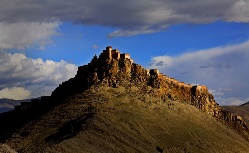 Maar vir party, en sekerlik ook vir die digter van Psalm 125 was ook daar ‘n ander rede waarom hulle oë getrek het na die berge. En dit het te doen met oorlog: waar daar berge is, is daar die kans om weg te kruip – om jou te verskans – wanneer die vyand kom. Onthou: in daardie tyd was daar nie vegvliegtuie en bomwerpers en valskermsoldate en allerhande hoë-tegnologie langafstand vuurpyllanseerders en kanonne nie. Die vyand was te voet, of op perde of strydwaens (wat ook deur perde getrek is). En om jou te kon aanval, moes die vyand tot by jou kom. En dit is net logies dat ‘n bergagtige gebied soveel meer uitdagings het vir ‘n vyandelike aanvalsmag. Oop vlaktes maak dit baie makliker om aan te val. Dis bergagtige dele wat al jou kragte en kundigheid toets. En dan is daar natuurlik ook nog die voordeel van swaartekrag: van hoog bo-op ‘n berg kan jy die vyand met allerhande dinge bestook – selfs klippe en kokende water as jy niks anders meer het nie. Berge het dus die konnotasie gehad van ‘n groot mate van beskerming in daardie tyd. En daarom kom dit dikwels as ‘n refrein voor in die Psalms.Die Here beskerm sy volkPsalm 125 kan beskryf word as ‘n vryheidslied. ‘n Vryheidslied spruit gewoonlik uit ‘n klaaglied: wanneer daar stryd, smart, hartseer en swaarkry is, is daar die behoefte aan verlossing, vryheid en hoop. Psalm 125 is ‘n lied wat geskryf is deur die pelgrims wat ten minste eenmaal per jaar opgetrek het na Jerusalem om daar by die tempel te gaan aanbid en offer. Party het redelik ver gekom – en oppad het hulle dikwels van hierdie pelgrimsliedere gesing (of nuwes gedig) waarvan ons ‘n hele paar as deel van die bundel Psalms in die Bybel het.Op hulle reis het die pelgrims waarskynlik ook duidelik gesien: Jerusalem lê tussen die berge: goed beskut van die meeste kante af (net aan die westekant is daar nie baie berge nie). Die berge is amper soos ‘n natuurlike grondwal wat reg rondom die stad is en beskerming gee teen vyande. Soos wat die ketting van berge Jerusalem omsluit en hom beskerm soos ‘n peloton wagte, so omvou die Here sy volk – en beskerm hulle teen gevaar.Uit die geskiedenis van Israel weet ons dat hulle dikwels in oorloë gewikkel was. Uiteindelik moet dit sekerlik ‘n effek hê op jou uitkyk in die lewe. As jy ‘n Israeliet was, het jy baie daaroor nagedink. Want jy het dalk al self oorlog en gewapende konflik beleef, of gehoor hoe jou ouers en grootouers daaroor praat. Die Psalm het waarskynlik in ‘n tyd ontstaan toe die land vir ‘n tyd onder vreemde oorheersing was. In die Hebreeuse teks verwys die digter letterlik na die septer/stok van die goddelose wat nie sal rus op die erfdeel van Israel nie. Dit kan ‘n verwysing wees na die oorheersing van ‘n vreemde vyand - of selfs ‘n goddelose koning of mense uit eie geledere. Dit is weens hierdie stryd, smart, hartseer en swaarkry dat daar ‘n behoefte is aan verlossing en vryheid. En hierin word die fisiese beskerming van die berge rondom Jerusalem dan die simbool van hoop en redding. Maar behalwe vir die fisiese beskerming van die berge rondom, was daar vir elke pelgrim nog ‘n dieper waarheid: en dit het gesetel in die berg Sion. Sion het ‘n besondere betekenis gehad. Dit was die berg wat die Here self uitgekies het om sy Naam daar te laat woon. Dit was die plek waarheen koning Dawid oorspronklik die ark van die Here ingebring het (2 Sam 6:17; Ps 132:13) en waar hy uiteindelik sy stad gebou het. Só kan ons sê dat Sion die verhoog van God se handelinge geword het. Van daar gaan sy Woord en wet uit, sê Jesaja (2:3). Van daar af straf Hy (10:12). Van daar trek Hy uit in die stryd (25:6). Van daar bewerk Hy herstel vir sy volk ( 24:23). Vir die volk van God is Sion simbool van sekuriteit en krag, omdat die Here daarvandaan regeer (Ps 46; 48; 99:1-2). Ook in die denke van die digter van Psalm 125 is Sion ‘n simbool van sekuriteit en vastigheid. Daarom sê hy in vers 1 dat iemand wat op die Here vertrou, ‘n vaste punt is soos die berg Sion. Hy wankel nie. Hy staan vas. So ‘n iemand het ‘n vaste anker in die lewe. En dan brei hy daarop uit in vers 2:Soos die berge Jerusalem aan alle kante beskerm,so beskerm die Here sy volk, nou en vir altyd. Soos die berge altyd vasstaan, so kan die opregte se vertroue in God nie weggeneem word nie. Selfs berge kan verkrummel (en só sal dit wees aan die eindtyd), maar die verbond van God met sy volk sal nooit verbreek word nie.In hulle veelbewoë geskiedenis het die Israeliete telkens tot die besef gekom: dit is die Here wat ons beskerm. Sonder sy krag en hulp is die oorwinning oor die vyand nie moontlik nie. Ons sien dit ook só in hierdie Psalm. Die Verbondsnaam van God, Jahweh, word gebruik op sleutelplekke (v. 1 en 5, 2 en 4). Só gee dit ‘n hegte struktuur aan die Psalm. En dit beklemtoon die sentrale waarheid: nie in wapens nie, nie in verskansings nie, nie in die berge rondom nie, maar in God self lê die redding vir sy volk. Soveel meer as wat die berge Jerusalem beskerm, só beskerm die Here sy volk deur sy almag en genade.  Ook onderlinge konflik Wat opvallend is in hierdie Psalm, is dat hier ook sprake is van afvalligheid en ongehoorsaamheid te midde van Israel self. In die Psalm word die Israeliete op die oog af geteken as die regverdiges. Hulle is dié wat op die Here vertrou (v1), die regverdiges (v3). Hulle is die goeies, die opregtes van die hart (v4). Die goddeloses en kwaaddoeners word met nie-Israeliete – die heidene - gelyk gestel. Hulle loop die verkeerde pad en doen onreg (v5). Letterlik staan daar: hulle buig hulle krom paaie. “Hulle draai weg langs krom paaie” sê die Ou Vertaling. Hulle wyk af van die reguit pad deur hulle verkeerde optrede. Duidelik kan dit selfs hulle eie volksgenote wees: hulle wat die goddeloses volg en saam met hulle kwaad doen. (Ook vandag in ons eie konteks sien ons dit van tyd tot tyd: bose regeerders het dikwels die uitwerking dat hulle selfs goeie mense sleg beïnvloed). Maar dit kan ook verwys na die ou mens (soos die Kategismus dit so mooi stel) wat hier binne-in my en jou nog aan die woel is. Die sondige aard van die mens wat telkens dreig om na vore te kom. Ook hierteen het ek en jy beskerming nodig!Daarom spreek die digter die wens uit dat hierdie goddelose mense sal omkom saam met die boosdoeners. Mag die Here hulle saam met die boosdoeners vernietig! is sy uitroep in vers 5. Want per slot van rekening gaan alles in die lewe daaroor: afvalligheid – of dit die vyand is en of dit in eie geledere is – is nie aanvaarbaar nie. Dit is opstand teen die Here. Dit besoedel die verhouding tussen die volk en hulle God. Die vreet aan die psige van die gemeenskap. Dit bring ontreddering en verwoesting. Dit moet beveg word ten alle koste.Daarom eindig die Psalm met ‘n seënbede vir Israel. Dit gaan daaroor dat daar onder die volk van God weer herstel kom: met eenheid en integriteit wat hulle verhouding met God kenmerk. Dit is die vergesig, die versugting van die digter. Dit is waarop hy hoop en waarvoor hy bid.SlotVir Israel het hierdie psalm groot troos en vertroue gebring. Die pelgrims kon dit met sekerheid en oortuiging sing – selfs te midde van bitter moeilike omstandighede, selfs in tye van moedeloosheid en bekommernis oor wat in hulle samelewing aan die gebeur was. Dit vertel van die emosie en gevoelens in ‘n tyd van vreemde oorheersing en onderwerping. Dit vertel van besorgdheid en frustrasie in ‘n tyd waar ook hulle eie volksgenote in ‘n groot mate ongehoorsaam en afvallig geword het. Maar deurentyd is die troos en sekerheid daar: selfs wanneer die vyand hulle grondgebied beset, kan hulle nog steeds nie hulle siele raak nie. Selfs wanneer so baie van hulle eie geloofsgenote hulle rug op die Here draai, kan dit nie hulle eie verhouding met die Here vernietig nie. Dit is die vertroue wat die Here sy volk gee. Dit is wat hulle nuwe geloofsperspektief en –groei gee: die vaste wete: Hy verlaat hulle nie. Hy is immers Jahweh: die God van die verbond. Hy vergeet nie sy verbond nie. Al sy beloftes bly vas staan. Hy bly altyd getrou. Vandag het ‘n aantal jongmense van ons gemeente belydenis van hulle geloof afgelê. Met watter boodskap uit hierdie Psalm kan ons hulle hiervandaan die wêreld instuur?Met watter boodskap word ook elkeen van ons die wêreld ingestuur?Die sleutel vir ons lê daarin dat Jahweh, die God van die verbond, die sentrale tema van die Psalm is. Dit gaan oor Hom, nie in die eerste plek oor sy volk nie. En net soos wat die regverdiges in Israel in hulle praktiese lewensomstandighede steeds op die Here bly vertrou het, is dit vir ons elkeen die heerlike waarheid vandag: Die Here is van ewigheid tot ewigheid dieselfde. Ook in ons lewensomstandighede van vandag kan en moet ons op Hom bly vertrou. En ons hoef nie vir mekaar uit te spel hoe moeilik ons omstandighede in baie opsigte vandag geword het nie. Ja, ons word nie noodwendig fisies vervolg omdat ons ons geloof in die God van die Bybel bely nie. Maar op verskuilde en subtiele maniere is daar in ons samelewing van vandag oneindig baie versoekinge en misleiding en bedreigings – ja, selfs aanvalle - op ons geloofslewe. Van al die verskillende idees en filosofieë oor die bestaan van God, die gesag van die Bybel, die plek en betekenis van die kerk – tot gewoon ons lewenstyl van vandag – is daar oral bedreiging en gevare vir gelowiges. En veral vir jong gelowiges. Daar is inderdaad baie vyande – van buite en van binne – wat vandag op die kerk van die Here afstorm. Maar die sekerheid wat ons na al die eeue steeds saam met die pelgrims van Psalm 125 het, is dit: soos wat God in die verlede sy volk bewaar het, doen Hy dit vandag nog. Vandag nog omring Hy sy kerk – soos die vaste berge van Sion Jerusalem omring. Self wanneer die vervolging en die druk groot word en sommiges die geloof verloor, bewaar die Here steeds sy kerk. Die kerk sal stand hou, omdat God regverdig is. Die goddelose en afvalliges sal uiteindelik verdwyn weens die onreg wat hulle pleeg. Die Heilige Gees omring ons en beskut ons teen die aanvalle van die bose. Hy werk gehoorsaamheid en ‘n nuwe lewe van dankbaarheid in ons. In Mat 24:13 leer ons dat die aarde self (met berge en al) aan die einde van die tyd sal wankel, maar dat ons steeds stewig sal staan deur die krag van die Heilige Gees. In Christus het ons die waarborg van die lewe – nie net van die ewige lewe nie, maar juis ook van die lewe van elke dag hier op aarde. Dit staan vas. Ons kan uit vertroue leef.Want juis daar buite Jerusalem, op Golgota, een van die heuwels wat deel uitmaak van die berge rondom Jerusalem, het die Here sy eie Seun nie gespaar nie, maar Hom vir ons oorgegee. Daar het die beslissende veldslag plaasgevind. En op die derde dag is die oorwinning finaal behaal toe ons Here Jesus uit die dood opgestaan het.Neem daarom die boodskap van hierdie Psalm met jou saam: vertrou op die Here, gehoorsaam Hom, wees goed en opreg van hart. Weet dat Hy jou omring soos die berge Jerusalem omring. En leef in alles hierdie waarheid uit.Amen. 